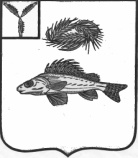 СОВЕТНОВОКРАСНЯНСКОГО МУНИЦИПАЛЬНОГО ОБРАЗОВАНИЯ ЕРШОВСКОГО РАЙОНА САРАТОВСКОЙ ОБЛАСТИРЕШЕНИЕот 10.06.2016 г.                                                                              № 52-96«О внесении изменения в решения № 1/5 от 14.09.2013 г.»Руководствуясь Уставом Новокраснянского муниципального образования Ершовского района Саратовской области,Совет Новокраснянского муниципального образования решил:1.Внести изменения в решение Совета Новокраснянского МО № 1-5 от 14.09.2013 года.Об утверждении Положение «О денежном вознаграждении депутатов, членов выборных органов местного самоуправления, выборных должностных лиц местного самоуправления, денежном содержании и размерах оплаты труда муниципальных служащих в Новокраснянском  муниципальном образовании»Раздел 6 пункт 1 читать в следующей редакции:- Установить предельные размеры ежемесячной надбавки к должностному окладу за особые условия муниципальной службы:по высшим должностям –  от  200 -250 процентов должностного оклада;                                                          по главным должностям -  от  150 -200 процентов должностного оклада;                                                                по ведущим должностям –  от 120  - 150 процентов должностного оклада;                                                         по старшим должностям –  от  90 - 120 процентов должностного оклада;                                                                       по младшим должностям –  от  60- 100  процентов должностного оклада- Раздел 7 пункт 1 внести следующие изменения:  Установить    предельные  размеры  ежемесячного   денежного   поощрения   муниципальных служащих   по младшим должностям - 1,2 должностного оклада.2.Решение вступает в силу с  01.06.2016 года.Секретарь Совета НовокраснянскогоМуниципального  образования                                                   А.А.ФоминыхСОВЕТНОВОКРАСНЯНСКОГО МУНИЦИПАЛЬНОГО ОБРАЗОВАНИЯ ЕРШОВСКОГО РАЙОНА САРАТОВСКОЙ ОБЛАСТИРЕШЕНИЕот 10.06.2016 г.                                                                                                  № 52-97«О внесении изменения в решения № 4-8 от 15.10.2013 г.»Руководствуясь Уставом Новокраснянского муниципального образования Ершовского района Саратовской области,Совет Новокраснянского муниципального образования решил:1.Внести изменения в решение совета Новокраснянского МО № 4-8 от 15.10.2013 года.«Об утверждении положения об оплате труда и материальном стимулировании работников, осуществляющих техническое обслуживание органов местного самоуправления Новокраснянского муниципального образования».Раздел 4 пункт 4.2. читать в следующей редакции:Уборщикам служебных помещений за особые условия работы устанавливается ежемесячная надбавка в размере до 300  % от установленного оклада.2.Решение вступает в силу с  01.07.2016 года.Секретарь Совета Новокраснянскогомуниципального образования                                                      А.А.Фоминых